57 Portugal International Championships 2022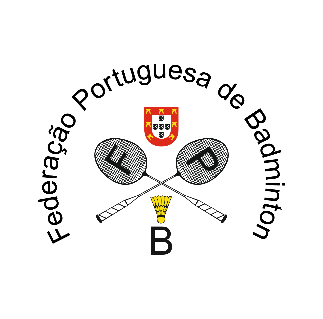 Caldas da Rainha, Portugal - March 10 to March 13, 2022Transport FormAll booking should be made before the February 24, 2022 to events@fpbadminton.ptTransport from/to the airport and sports venue is foreseen from the officials’ hotels.Arrival to Lisbon International AirportDeparture ** Place and time of departure for the airport must be confirmed with the organization during the tournamentResponsible for bookingResponsible for bookingNational AssociationContact PersonE-mail addressPhone number#NameSurnameDateTimeFlightHotel #1 Hotel Cristal Caldas#2 Hotel Campanile#3 Europeia Hotel12345678910#NameSurnameDateTimeFlightHotel #1 Hotel Cristal Caldas#2 Hotel Campanile#3 Europeia Hotel12345678910